21 апреля 2023 года в зале Тбилисского районного Дома культуры состоялся праздничный концерт, посвященный Дню местного самоуправления. Председатели КТОС Тбилисского сельского поселения Рагозина Л. Ф. и Рыбас Н. В. получили из рук заместителя главы муниципалитета В.А. Гусева и председателя Совета муниципального образования Тбилисский район А.В. Савченко благодарственные письма главы Тбилисского района Е.Г. Ильина, за добросовестный труд и вклад в развитие муниципального образования Тбилисский район.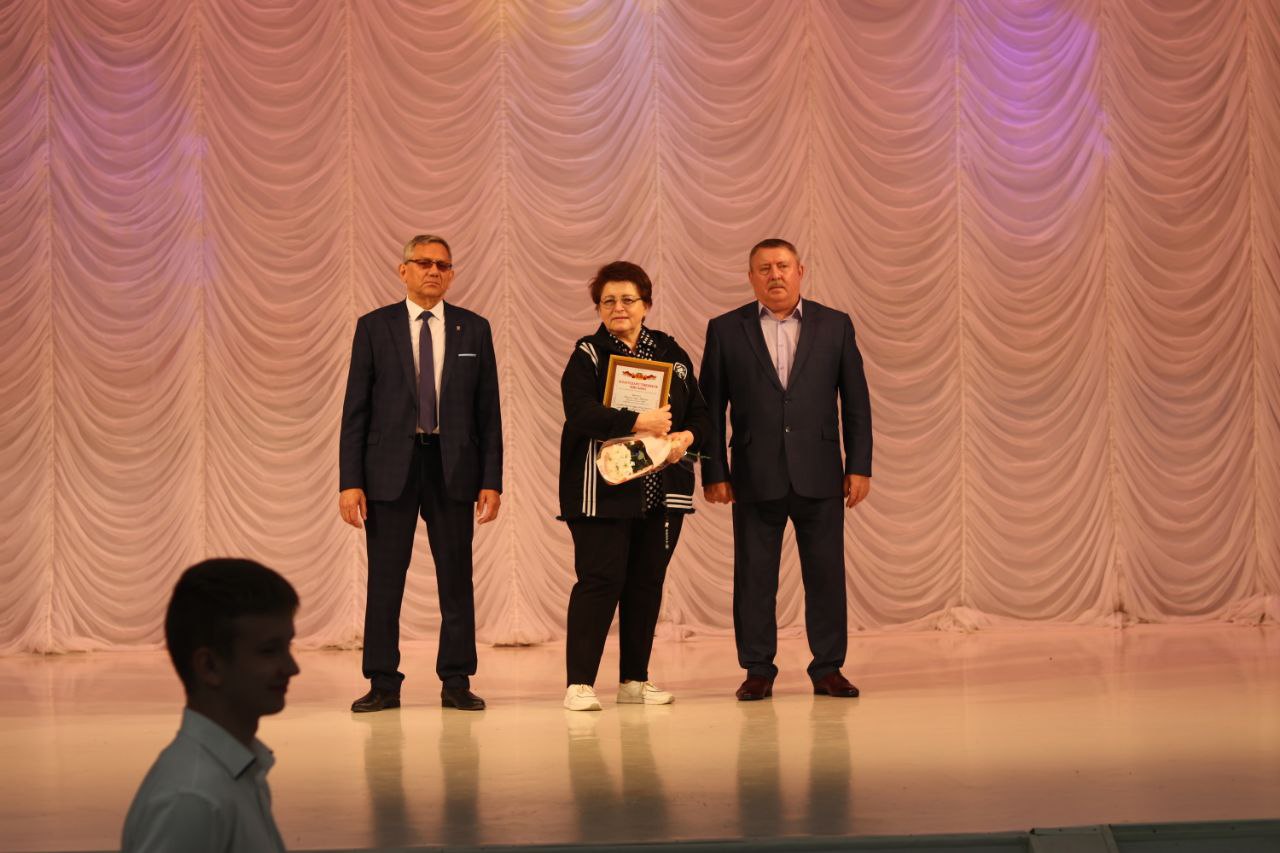 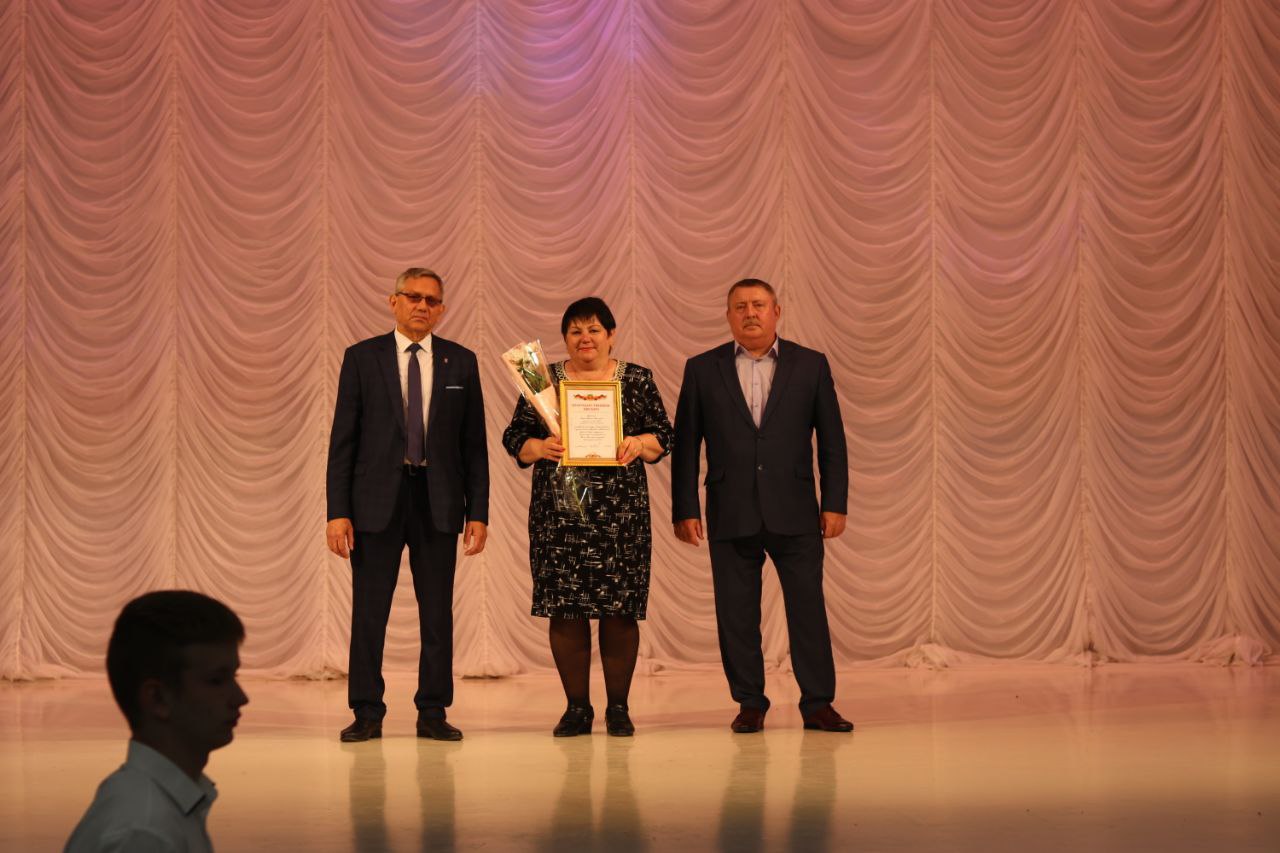 